STUDENT LUNCH   $1.80                                                                                                     MILK    35¢                                                       THE MENU IS SUBJECT TO CHANGE!Grade 6-8 Parents: Students are allowed to put $1.00 per day of a la carte items on lunch cards. If you DO NOT want your child to have ANY a la carte items, please notify the school office. This Institution is an Equal Opportunity ProviderMONDAYTUESDAYWEDNESDAYTHURSDAYFRIDAY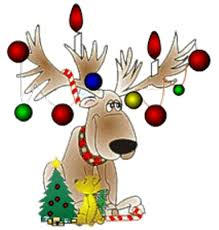 1Breakfast PizzaHash BrownJuiceFruitMilk4NachosCheese/SalsaRefried BeansFruitMilk5PancakesSausageJuiceCarrot CoinsFruit Milk6FajitasLettuce/CheeseSalsaFruitMilk7HamburgerTater TotsCeleryFruitMilk1:35 Dismissal811:05Dismissal11Chicken NuggetsMashed PotatoesCornFruitMilk12Toasty DogSweet Potato FriesGreen BeansFruitMilk13PretzelsCheeseSaladFruitMilk14TenderloinBaked BeansCucumbersFruitMilk15Italian DunkersMarinara SauceCarrotsFruitMilk18Walking TacosLettuce/CheeseSalsaFruitMilk19Pancake on StixJuiceCarrot CoinsFruitMilk20Pork BBQCelerySmilesFruitMilk1:35 Dismissal2111:05Dismissal22Winter Break Begins25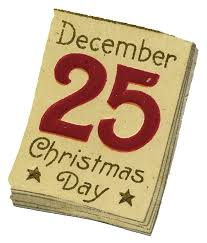 26272829